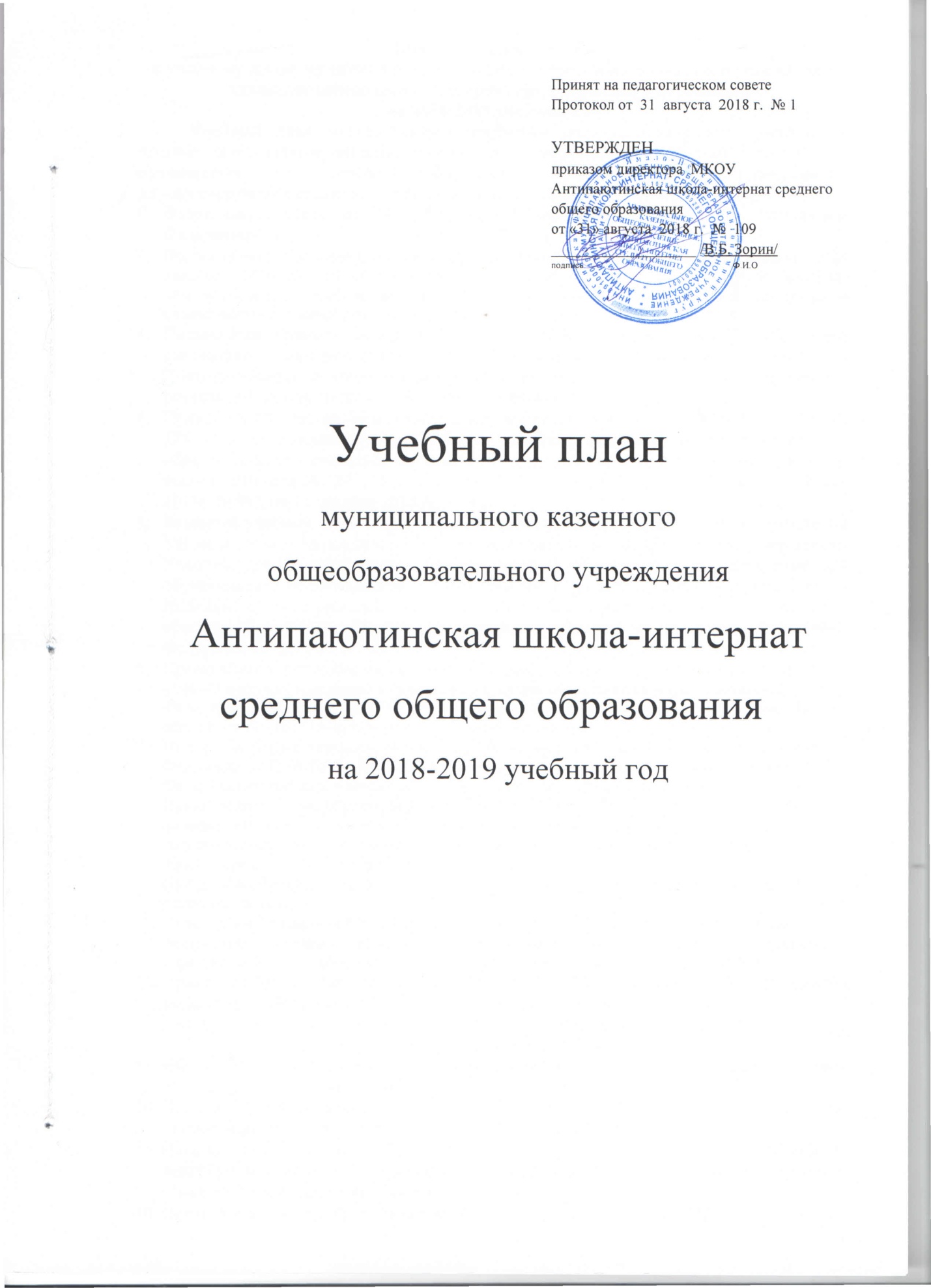 Пояснительная запискак учебному плану муниципального казенного  общеобразовательного учрежденияАнтипаютинская школа-интернат среднего общего образования на 2018-2019 учебный годУчебный план муниципального казённого общеобразовательного учреждения Антипаютинская школа-интернат среднего общего образования на 2018-2019 учебный год сформирован на основе следующих нормативно-правовых документов, регламентирующих реализацию базисного учебного плана в МКОУ:Федеральный закон от 29.12.2012 № 273-ФЗ «Об образовании в Российской Федерации» с изменениями от 19.12.2016 г, с дополнениями от 29.07.2017 № 216-ФЗ, от 01.05.2017 №93-ФЗ. 03.07.2016 №305-ФЗ, 03.07.2016 №306-ФЗ, 03.07.2016 №313-ФЗКонцепции профильного обучения на старшей ступени общего образования (приказ Министерства образования РФ от 18.07.2002 №2783)Порядка организации и осуществления образовательной деятельности по основным общеобразовательным программам – образовательным программам начального общего, основного общего и среднего общего образования, утвержденного приказом Минобрнауки России от 30.08.2013 №1015 «Об утверждении Порядка организации и осуществления образовательной деятельности по основным общеобразовательным программам – образовательным программам начального общего, основного общего и среднего общего образования», п. 9, 10, 17 в редакции приказов Минобрнауки РФ от 13.12.2013 №1342, от 28.05.2014 №598, от 17.07.2015 №734); Федерального Базисного учебного плана и примерных учебных планов для образовательных учреждений РФ (приказ Министерства образования РФ от 09.03.2004 №1312) с изменениями от 03.06.2008 №164, 31.08.2009 №320, 19.10.2009 №427, 10.11.2011 №2643, 24.01.2012 №39, 31.01.2012 №69, 23.06.2015 №609, 07.06.2017 №506; Федерального государственного образовательного стандарта начального общего образования (приказ Министерства образования и науки РФ от 06.10.2009 №373, в редакции приказ приказов Минобрнауки РФ от 26.11.2010 №1241, от 22.09.2011 №2357, от 18.12.2012 № 1060, от 29.12.2014 №1643, от 18.05.2015 №507, от 31.12.2015 №1576); Федерального государственного образовательного стандарта основного общего образования (приказ Министерства образования и науки РФ от 17.12.2010 №1897, с изменениями и дополнениями 29.12.2014 №1644, от 31.12.2015 №1577); Федерального государственного образовательного стандарта среднего общего образования (приказ Министерства образования и науки РФ от 17.05.2012 №413, с изменениями и дополнениями от 29.12.2014 №1645, от 31.12.2015 №1578), от 29.06.2017 №613.Примерной основной образовательной программы начального общего образования (протокол заседания Координационного совета при департаменте общего образования и науки РФ по вопросам организации введения ФГОС общего образования, протокол от 08.04.2015 №1/15 в редакции протокола №3/15 от 28.10.2015 федерального учебно-методического объединения по общему образованию); Примерной основной образовательной программы основного общего образования (протокол заседания Координационного совета при департаменте общего образования и науки РФ по вопросам организации введения ФГОС общего образования, протокол от 08.04.2015 №1/15 в редакции протокола №3/15 от 28.10.2015 федерального учебно-методического объединения по общему образованию); Примерной основной образовательной программы среднего общего образования, (протокол заседания Координационного совета при департаменте общего образования и науки 164 РФ по вопросам организации введения ФГОС общего образования, протокол от 28.06.2016 №2/16-з федерального учебно-методического объединения по общему образованию);Письмо Рособрнадзора от 16.11.2016 №05-628 «О проведении Всероссийских проверочных работ в 11 классе»; Письмо Рособрнадзора от 13.12.2016 №05-714 «В дополнение к письму Рособрнадзора от 16.11.2016 года №05-628»; Письма Департамента государственной политики в сфере общего образования Министерства образования и науки РФ от 25.05.2015 №08/761 «Об изучении предметных областей: «Основы религиозных культур и светской этики» и «Основы духовно-нравственной культуры народов России»;Постановления Главного государственного санитарного врача Российской Федерации от 29.12.2010 №189 «Об утверждении СанПиН 2.4.2.2821-10 «Санитарно-эпидемиологические требования к условиям и организации обучения в общеобразовательных учреждениях» (с изменениями и дополнениями от 29.06.2011 №85, от 25.12.2013 №72, 24.11.2015 №81). Приказа департамента образования Ямало-Ненецкого автономного округа от 15.01.2016 №17 «Об утверждении плана мероприятий по обеспечению свободы выбора модуля учебного курса «Основы религиозных культур и светской этики» в общеобразовательных организациях Ямало-Ненецкого автономного округа на 2016 год»,  Приказа департамента образования Ямало-Ненецкого автономного округа от 14.02.2017 «О проведении процедур независимой оценки качества подготовки обучающихся образовательных организаций Ямало-Ненецкого автономного округа в 2017 году».Методических рекомендаций: по введению комплексного учебного курса «Основы религиозных культур и светской этики» в общеобразовательных учреждениях ЯНАО (информационное письмо ДО ЯНАО от 19.05.2011 №801-15-01/2011); о введении третьего часа физической культуры в недельный объем учебной нагрузки обучающихся общеобразовательных учреждений РФ (информационное письмо ДО ЯНАО от 20.10.2010 №801-15-01/3170). Устав муниципального казённого общеобразовательного учреждения Антипаютинская школа-интернат среднего общего образования.Основная образовательная программа начального общего образования МКОУ АШИОсновная образовательная программа основного общего образования МКОУ АШИОсновная образовательная программа  среднего общего  образования МКОУ АШИ  Основными задачами учебного плана являются:соблюдение единого образовательного пространства;развитие предпрофильного и профильного обучения;соблюдение государственного стандарта образования;освоение школьниками национальной культуры в диалектическом единстве с мировой и многонациональной культурой России;развитие общекультурной направленности и гуманизации образования;адаптация учащихся в современном мире;               освоение школьниками образовательных программ с учетом природных, национальных, исторических, культурных и иных особенностей автономного округа  Данный  учебный  план  предполагает:Удовлетворение  образовательных  запросов  обучающихся  и  их  родителей.Повышение  качества  ЗУН.Создание  условий  для  самоопределения  и  развития  каждого  ученика.      Учебный план ориентирован на дифференциацию обучения, развитие учащихся.  Для этого в начальной и основной школе сформированы классы: 8 вида,  индивидуальное обучение, а на  III ступени организовано обучение по естественно-научному, социально-гуманитарному, физико-математическому профилю. Учебный план ориентирован на следующие нормативные сроки освоения общеобразовательных программ: начального общего образования - 4 года, основного общего образования - 5 лет, среднего (полного) общего образования – 2 года.  Продолжительность учебного года: 1 классы - 33 учебные недели, 2 -11 классы - 34 учебные неделиПродолжительность урока   в 1-х классах по «ступенчатому» режиму обучения:  в первом полугодии (в сентябре, октябре – по 3 урока в день по 35 минут каждый, в ноябре, декабре – по 4 урока по 35 минут каждый, январь – май – по  4 урока по 40 минут каждый),  для  2-11 классов - 40 минут. Школа работает в режиме пятидневной учебной недели в 1 классах; шестидневной учебной недели – во 2-11 классах. Аудиторная учебная нагрузка обучающихся не превышает предельно допустимую  учебную нагрузку учащихся (в соответствии с продолжительностью шестидневной учебной неделей).    Учебный год делится на четыре учебные четверти для учащихся  I и II ступени и на два учебных полугодия для учащихся  III ступени обучения.   С целью профилактики переутомления организуются дополнительные недельные каникулы в середине третьей четверти для обучающихся  1- классов.   Школа работает в две смены.  Начало занятий первой смены с 08-00, второй смены с 13-20.Увеличение учебных часов, отводимых на изучение отдельных обязательных учебных предметов и на введение учебных курсов, обеспечивающих различные интересы обучающихся,  проводится в пределах максимально допустимой нагрузки учащихся (в соответствии с санитарно-гигиеническими требованиями).Внеурочная деятельность, осуществляемая во второй половине дня,  организуется по направлениям развития личности (духовно-нравственное, социальное, общеинтеллектуальное, общекультурное, спортивно-оздоровительное) в таких формах как проектная и исследовательская деятельность, компьютерные занятия, экскурсии, кружки, школьные научные общества, олимпиады, интеллектуальные марафоны, общественно полезные практики, секции, соревнования и т. д.                  Время, отводимое на внеурочную деятельность, составляет до 1350 часов. Данные  занятия проводятся по выбору обучающихся и их семей.Время, отведенное на внеурочную деятельность, не включается в расчёт допустимой (максимальной) обязательной нагрузки учащихся, но учитывается при определении объемов финансирования, направляемых на реализацию основной образовательной программы. Образование в начальной школе является базой, фундаментом всего последующего обучения. В начальной школе формируются универсальные учебные действия, закладывается основа формирования учебной деятельности ребенка - система учебных и познавательных мотивов, умение принимать, сохранять, реализовывать учебные цели, умение планировать, контролировать и оценивать учебные действия и их результат. Начальная ступень школьного обучения обеспечивает познавательную мотивацию и интересы учащихся, их готовность и способность к сотрудничеству и совместной деятельности ученика с учителем и одноклассниками, формирует основы нравственного поведения, определяющего отношения личности с обществом и окружающими людьми.Содержание образования на первой ступени общего образования реализуется преимущественно за счет реализации учебного плана, введения интегрированных курсов, обеспечивающих целостное восприятие мира, деятельностного подхода и индивидуализации обучения по каждому предмету (математика, окружающий мир, художественный труди т.д.).Учебный план является нормативным документом по введению федеральных государственных образовательных стандартов общего образования в действие, определяет максимальный объем учебной нагрузки обучающихся, состав учебных предметов, распределяет учебное время, отводимое на освоение содержания образования по классам, учебным предметам.Учебный план МКОУ АШИ соответствует действующему законодательству Российской Федерации в области образования, обеспечивает исполнение федерального государственного образовательного стандарта начального общего образования.Обязательная часть учебного плана отражает содержание образования, которое обеспечивает решение важнейших целей современного начального образования: формирование гражданской идентичности школьников; их приобщение к общекультурным и национальным ценностям, информационным технологиям; готовность к продолжению образования в основной школе; формирование здорового образа жизни, элементарных правил поведения в экстремальных ситуациях; личностное развитие обучающегося в соответствии с его индивидуальностью.Школа  по своему усмотрению может использовать часы обязательной части учебного плана на различные виды деятельности по каждому предмету (проектная деятельность, практические и лабораторные занятия, экскурсии и т.д.).Изучение русского языка в начальной школе направлено на развитие речи, мышления, воображения школьников, способности выбирать средства языка в соответствии с условиями общения, на воспитание позитивного эмоционально- ценностного отношения к русскому языку, пробуждение познавательного интереса к слову, стремления совершенствовать свою речь. Формируются первоначальные знания о лексике, фонетике, грамматике русского языка. Младшие школьники овладевают умениями правильно писать и читать, участвовать в диалоге, составлять несложные монологические высказывания и письменные тексты- описания и повествования небольшого объема, овладевают основами делового письма (написание записки, адреса, письма).Изучение предмета «Литературное чтение» в начальной школе ориентировано на формирование и совершенствование всех видов речевой деятельности младшего школьника (слушание, чтение, говорение, письмо, различные виды пересказа), на знакомство с богатым миром отечественной и зарубежной детской литературы, на развитие нравственных и эстетических чувств школьника, способного к творческой деятельности.Изучение предмета «Родной(ненецкий) язык и родная(ненецкая) литература»  направлено на знание родного(ненецкого) языка, осознание национальной самоидентичности, уважение и следование традициям своего народа.   Проблемы коррекции устной  и письменной речи младших школьников  решаются на занятиях по «Развитию речи»,   на которых учащимся  приходится много рассуждать, вступать в диалог с учителем и учениками, пересказывать тексты с научным содержанием, овладевать специальной терминологией, уметь понять, осмыслить  тему, уметь совершенствовать написанное, дополнять текст, заменять слова более точными. Иностранный язык (английский)  в начальной школе изучается со 2 класса. Он формирует элементарные коммуникативные умения в говорении, аудировании, чтении и письме; развивает речевые способности, внимание, мышление, память и воображение младшего школьника; способствует мотивации к дальнейшему овладению иностранным языком.Изучение математики направлено на формирование первоначальных представлений о математике как части общечеловеческой культуры, на развитие образного и логического мышления, воображения, математической речи, формирование предметных умений и навыков, необходимых для успешного решения учебных и практических задач и продолжения образования.Изучение интегрированного предмета «Окружающий мир» направлено на воспитание любви и уважения к природе, своему городу (селу), своей Родине; осмысление личного опыта общения ребенка с природой и людьми; понимание своего места в природе и социуме; приучение детей к рациональному постижению мира на основе глубокого эмоционально-ценностного отношения к нему. Особое внимание  уделяется  формированию у младших школьников здорового образа жизни, элементарных знаний о поведении в экстремальных ситуациях, т. е. основам безопасности жизнедеятельности.Учебный предмет «Основы религиозных культур и светской этики» изучается в течение 4 класса 1 час в неделю. Данный курс включает 6 содержательных модулей: «Основы православной культуры», «Основы исламской культуры», «Основы буддийской культуры», «Основы иудейской культуры», «Основы светской этики»;«Основы мировых религиозных культур».   В школе, путём анкетирования родителей или лиц, их заменяющих,  выбран модуль «Основы светской этики».  Изучение предметов эстетического цикла (ИЗО и музыка) направлено на развитие способности к эмоционально-ценностному восприятию произведений изобразительного и музыкального искусства, выражению в творческих работах своего отношения к окружающему миру.      Учебный предмет «Технология» формирует практико-ориентированную направленность содержания обучения, которая позволяет реализовать практическое применение знаний, полученных при изучении других учебных предметов (математика, окружающий мир, изобразительное искусство, русский язык, литературное чтение), в интеллектуально-практической деятельности ученика; это, в свою очередь, создает условия для развития инициативности, изобретательности, гибкости и вариативности мышления у школьников.Занятия по физической культуре направлены на укрепление здоровья, содействие гармоничному физическому развитию и всесторонней физической подготовленности ученика.При проведении занятий по иностранному языку (2-4 кл.) осуществляется деление классов на две группы, при наполняемости классов в количестве  20 учащихся и более.Первые классы работают в режиме 5-дневной учебной недели. В соответствии с определенной СанПиН 2.4.2.2821-10 максимально допустимой нагрузкой  (21 час в неделю) в 1-х классах отсутствует часть учебного плана, формируемая участниками  образовательного процесса.  – “Гигиенические требования к условиям обучения в общеобразовательных учреждениях”, зарегистрированными в Минюсте России 5 декабря 2002 г., регистрационный номер 3997. Продолжительность учебного года на ступени начального общего образования, продолжительность каникул и продолжительность урока устанавливается образовательным учреждением также в соответствии с  действующими Санитарно-эпидемиологическими правилами и нормативами.   Промежуточная аттестация является обязательной для обучающихся 2 – 11-х классов. Она подразделяется на: - аттестацию по итогам учебной четверти (четвертную аттестацию), проводимую во 2-х – 4-х классах (в форме административных контрольных работ);- аттестацию по итогам учебного года (годовую аттестацию), проводимую во 2-х – 4-х классах (в форме мониторинговых исследований, всероссийских проверочных работ, административных контрольных работ).     Успешное прохождение обучающимися промежуточной аттестации является основанием для перевода в следующий класс.     Четвертные отметки выставляются при наличии трех и более текущих отметок за соответствующий период.        Четвертные отметки определяются как средний балл отметок за соответствующий период обучения.     При пропуске обучающимся по уважительной причине более половины учебного времени, отводимого на изучение учебного предмета, курса обучающийся имеет право на перенос срока проведения промежуточной аттестации. Новый срок проведения промежуточной аттестации определяется педагогическим советом школы с учетом учебного плана школы на основании заявления обучающегося (его родителей, законных представителей). Заместитель директора по УР составляет график зачётных мероприятий. Результаты зачётов по предмету (предметам) выставляются в классный журнал, и проводится аттестация данных обучающихся. Ответственность за прохождение пропущенного учебного материала возлагается на обучающегося, его родителей (законных представителей).      Промежуточная аттестация обучающихся 1 класса осуществляется в форме комплексной годовой контрольной работы или мониторинговые исследования по обязательным учебным предметам, предусмотренным учебным планом основной образовательной программы начального общего образования для данного года обучения. По результатам работы даются индивидуальные рекомендации обучающимся и их родителям (законным представителям) по достижению планируемых образовательных результатов согласно основной образовательной программе начального общего образования.   В начальной школе функционируют 8 общеобразовательных  классов.         Учебный план начального общего образования разработан       на основе   УМК «Школа России».Продолжительность  учебного года во 2-4-х классах составляет 34 учебные недели, в первом классе – 33 учебные недели при пятидневной  учебной  неделе с использованием шестого дня (субботы) для  проведения внеучебных общешкольных, классных и педагогических мероприятий. Такой подход к структуре учебного года  позволяет учитывать постепенную утомляемость младших школьников от  сентября к маю месяцу. При этом продолжительность учебного  года и каникул соответствуют санитарно-гигиеническим требованиям. Общий объем каникулярного времени в учебном году  составляет 17 недель (включая летние каникулы), в том числе не менее двух недель в зимний период.Учебные занятия в МКОУ АШИ проводятся в две смены Для   1-х классов организована 5-ти дневная неделя, для 2 – 11х классов – 6ти дневная неделя. Продолжительность учебных занятий для 2 – 11х классов по 40 минут,     для 1х классов – в сентябре – октябре 3 урока  по 35 минут, ноябрь-декабрь 4 урока по 35 минут, с января по май – 4 урока по 40 минут. В соответствии с Санитарно-эпидемиологическими требованиями к условиям и организации обучения в общеобразовательных учреждениях СанПиН 2.4.2.2821-10, зарегистрированными в Минюсте РФ 3 марта 2011г. № 19993,  максимально допустимая недельная нагрузка в академических часах во 2-4 классах при 6-дневной учебной неделе - 26 часов, в 1 классах при 5-дневной учебной неделе – 21 часУчебный план начального общего образованияНормативно-правовая основа формирования учебного плана для обучающихся с ОВЗДокументы Федерального уровня:Федеральный Закон от 29.12.2012 № 273-ФЗ «Об образовании в Российской Федерации»;Постановление Главного государственного санитарного врача РФ от 29.12.2010 № 189 «Об утверждении СанПиН 2.4.2.2821-10 «Санитарно-эпидемиологические требования к условиям и организации обучения в общеобразовательных учреждениях»» с изменениями от 24 декабря 2015 года №81. Приказ Министерства образования и науки Российской Федерации от 19.12.2014 № 1598 "Об утверждении федерального государственного образовательного стандарта начального общего образования обучающихся с ограниченными возможностями здоровья".Приказ Министерства образования и науки РФ от 31 марта 2014 г. № 253 “Об утверждении федерального перечня учебников, рекомендуемых к использованию при реализации имеющих государственную аккредитацию образовательных программ начального общего, основного общего, среднего общего образования”Приказ Минобрнауки России от 26.01.2016 № 38 "О внесение изменений в Федеральный перечень учебников"Письмо Минобрнауки России от 14.12.2015 N 09-3564 "О внеурочной деятельности и реализации дополнительных общеобразовательных программ" (вместе с "Методическими рекомендациями по организации внеурочной деятельности и реализации дополнительных общеобразовательных программ").Постановление Правительства РФ от 18.07. 1996 № 861 «Об утверждении Порядка воспитания и обучения детей – инвалидов на дому и в негосударственных образовательных учреждениях».Документы регионального уровня:Закон ЯНАО от 27.06.2013 № 55-ЗАО (ред. от 29.04.2014) «Об образовании в Ямало-Ненецком автономном округе» (принят Законодательным Собранием Ямало-Ненецкого автономного округа 19.06.2013).Приказ департамента образования ЯНАО от 02.09.2013г. № 1217 «О порядке обучения на дому детей – инвалидов и детей, которые по состоянию здоровья не могут посещать образовательные организации».Приказ департамента образования ЯНАО от 24.07.2014г. №1164 «Об утверждении Порядка регламентации и оформления отношений государственной и муниципальной организации и родителей (законных представителей) обучающихся, нуждающихся в длительном лечении, а также детей – инвалидов в части организации обучения по основным общеобразовательным программам на дому или в медицинских организациях, расположенных на территории ЯНАО».Приказ департамента образования ЯНАО от 02.09.2013г. №1218 «Об утверждении Положения об организации дистанционного образования детей – инвалидов, обучающихся на дому на территории Ямало – Ненецкого автономного округа»Постановление Администрации Тазовского района от 10 февраля 2009г. №35 «Об утверждении Положения о порядке организации индивидуального обучения на дому детей с ограниченными возможностями здоровья в общеобразовательных учреждениях Тазовского района».Документы муниципального уровняЗаключение районной психолого-медико-педагогической-комиссии от 21, 22 марта 2018г.Документы институционного уровня:Устав муниципального казённого общеобразовательного учреждения Антипаютинская школа-интернат.Адаптированная основная образовательная программа начального общего образования муниципального казённого общеобразовательного учреждения Антипаютинская школа-интернат среднего общего образования для обучающихся с ОВЗ по варианту 7.2.Индивидуальное обучение по общеобразовательной программе 4 класса (ФГОС НОО для обучающихся с ОВЗ по варианту 7.2)Сусой Александр ВладимировичВ учебный план включены образовательные области и соответствующие им учебные предметы, наиболее важные для развития и коррекции, познавательной деятельности обучающегося. Для обучающегося 4 класса  по решению ПМПК (заключение №563 от 21.03.2018) часы федерального компонента по предметам Русский язык, Математика, Окружающий мир и Иностранный язык (английский) вынесены на индивидуальное обучение вне класса по состоянию здоровья и в целях более полного усвоения предметного материала. В процессе изучения курсов особое внимание уделяется развитию связной письменной и устной речи, изучению отдельных разделов программы. Обучение по данным предметам (12 часов) ведется индивидуально. Остальные предметы учебного плана – комбинировано с классным коллективом.Учебный план индивидуального обучения Сусой Александра Владимировича,учащегося 4 классаУчебный план общеобразовательных 3-4 классов VIII видаНормативно-правовая основа формирования учебного планаДокументы Федерального уровня:Федеральный Закон от 29.12.2012 № 273-ФЗ «Об образовании в Российской Федерации»;Постановление Главного государственного санитарного врача РФ от 29.12.2010 № 189 «Об утверждении СанПиН 2.4.2.2821-10 «Санитарно-эпидемиологические требования к условиям и организации обучения в общеобразовательных учреждениях»» с изменениями от 24 декабря 2015 года №81.Приказ Министерства образования и науки РФ от 31 марта 2014 г. № 253 “Об утверждении федерального перечня учебников, рекомендуемых к использованию при реализации имеющих государственную аккредитацию образовательных программ начального общего, основного общего, среднего общего образования”Приказ Минобрнауки России от 26.01.2016 № 38 "О внесение изменений в Федеральный перечень учебников"Базисный учебный план специальных (коррекционных) образовательных учреждений VIII вида (приказ Министерства образования Российской Федерации «Об утверждении Учебных планов специальных (коррекционных) образовательных учреждений для обучающихся, воспитанников с отклонениями в развитии» от 10 апреля . №29/2065-п.Документы регионального уровня:Закон ЯНАО от 27.06.2013 № 55-ЗАО (ред. от 29.04.2014) «Об образовании в Ямало-Ненецком автономном округе» (принят Законодательным Собранием Ямало-Ненецкого автономного округа 19.06.2013).Документы институционного уровня:Устав муниципального казённого общеобразовательного учреждения Антипаютинская школа-интернат.Основная образовательная программа начального общего образования муниципального казённого общеобразовательного учреждения Антипаютинская школа-интернат на 2015-2020 годы, утверждена приказом директора школы-интерната от 20.04.15г. № 63.Характеристика компонентов учебного планаЦель: совершенствование образовательного процесса в специальных (коррекционных) классах VIII вида, развитие творческого потенциала и профессионального мастерства педагогов на основе внедрения технологий личностно ориентированного обучения и воспитания.Основными задачами начального обучения являются:- формированиеоснов учебной деятельности, элементарного усвоения образовательных областей:  язык и речь, математика, живой мир и других - в  соответствии  с  психофизическими  возможностями обучающегося;- реализация коррекционных мероприятий по физическому и психическому оздоровлению обучающихся, устранению или сглаживанию специфических,  индивидуальных   нарушений   в   доступных   видах  деятельности.При составлении плана учитывались: учебно-методическая база преподавания, местные, национально-региональные особенности, а также современные тенденции развития образования для корректирования педагогического процесса согласно возрастающим общественным потребностям.Все классы работают в режиме 6-дневной рабочей недели.Используются учебно-методические комплекты для специальных (коррекционных) классов VIII вида.Для формирования учебного плана использовался первый вариант БУП для образовательных учреждений VIII вида. Учебный план состоит из 3-х частей: федерального, регионального, школьного.Федеральный компонентВ федеральную (инвариантную) часть включены образовательные области и соответствующие им учебные предметы, наиболее важные для развития и коррекции, познавательной деятельности обучающихся с умственной отсталостью младшего школьного возраста. В этой части особое внимание уделяется развитию связной устной и письменной речи при изучении предметов Письмо и развитие речи, развитию умения читать и понимать прочитанное на уроках Чтения и развития речи, усвоению элементарных основ Математики, предмета из естествоведческого цикла Знакомство с окружающим миром.Специфические особенности, характерные для обучающихся с умственной отсталостью, явились основанием для введения в учебный план предметов, направленных на усиление коррекционного воздействия на личностное развитие обучающихся: Знакомство с окружающим мироми Трудовое обучение. Из традиционных   обязательных   учебных предметов изучаются Изобразительное искусство и Физическая культура.Региональный компонентВ региональной части наряду с предметами, отражающими специфику ЯНАО как одного из регионов РФ, в 2-4 классах VIII вида изучается комплексный предмет Родной (ненецкий) язык  и родная литература в количестве 1 часв неделю. Изучение предмета направлено на формирование культуры речи, интереса к родному языку, к чтению и книге. Младшие школьники знакомятся с произведениями детской национальной литературы. С целью приобщения школьников к национальной культуре, формирования первоначальных представлений об экологических особенностях Тазовского района в программу данного предмета интегрирован краеведческий материал.Изучение предмета Музыка способствует развитию художественно-образного восприятия мира, понимания его ценности для эмоционального, эстетического развития человека.Школьный компонентСпецифика интеллектуального и личностного недоразвития обучающихся требует направленной коррекции не только учебной деятельности, не менее важно развитие коммуникативных умений, навыков содержательного взаимодействия со сверстниками и взрослыми, регуляции эмоциональных, нравственно - поведенческих и других свойств психики. В школьном компоненте предмет Математика внесен для усиления федерального компонента и Трудовое обучение – дляусиления коррекционного воздействия на личностное развитие обучающихся.Коррекционные занятия, обязательные для преодоления (сглаживания) специфических нарушений у обучающихся, внесены в учебный план в виде предметов Ритмика и Индивидуальные и групповые коррекционные занятия. Учебный план общеобразовательных 2- 3-4 классов VIII видаОсновное общее образованиеПояснительная запискак учебному плану 5-9 классов VIII вида  и индивидуального обученияНормативно-правовая основа формирования учебного планаДокументы Федерального уровня:Федеральный Закон от 29.12.2012 № 273-ФЗ «Об образовании в Российской Федерации»;Постановление Главного государственного санитарного врача РФ от 29.12.2010 № 189 «Об утверждении СанПиН 2.4.2.2821-10 «Санитарно-эпидемиологические требования к условиям и организации обучения в общеобразовательных учреждениях»» с изменениями от 24 декабря 2015 года №81.Приказ Министерства образования и науки РФ от 31 марта 2014 г. № 253 “Об утверждении федерального перечня учебников, рекомендуемых к использованию при реализации имеющих государственную аккредитацию образовательных программ начального общего, основного общего, среднего общего образования”Приказ Минобрнауки России от 26.01.2016 № 38 "О внесение изменений в Федеральный перечень учебников"Базисный учебный план специальных (коррекционных) образовательных учреждений VIII вида (приказ Министерства образования Российской Федерации «Об утверждении Учебных планов специальных (коррекционных) образовательных учреждений для обучающихся, воспитанников с отклонениями в развитии» от 10 апреля . №29/2065-п.Постановление Правительства РФ от 18.07. 1996 № 861 «Об утверждении Порядка воспитания и обучения детей – инвалидов на дому и в негосударственных образовательных учреждениях».Документы регионального уровня:Закон ЯНАО от 27.06.2013 № 55-ЗАО (ред. от 29.04.2014) «Об образовании в Ямало-Ненецком автономном округе» (принят Законодательным Собранием Ямало-Ненецкого автономного округа 19.06.2013).Приказ департамента образования ЯНАО от 02.09.2013г. № 1217 «О порядке обучения на дому детей – инвалидов и детей, которые по состоянию здоровья не могут посещать образовательные организации».Приказ департамента образования ЯНАО от 02.09. 2013 № 1218 «Об утверждении Положения об организации дистанционного образования детей – инвалидов в части организации обучения по основным общеобразовательным программам на дому или в медицинских организациях».Приказ департамента образования ЯНАО от 24.07.2014г. №1164 «Об утверждении Порядка регламентации и оформления отношений государственной и муниципальной организации и родителей (законных представителей) обучающихся, нуждающихся в длительном лечении, а также детей – инвалидов в части организации обучения по основным общеобразовательным программам на дому или в медицинских организациях, расположенных на территории ЯНАО».Приказ департамента образования ЯНАО от 02.09.2013г. №1218 «Об утверждении Положения об организации дистанционного образования детей – инвалидов, обучающихся на дому на территории Ямало – Ненецкого автономного округа».Постановление Администрации Тазовского района от 10 февраля 2009г. №35 «Об утверждении Положения о порядке организации индивидуального обучения на дому детей с ограниченными возможностями здоровья в общеобразовательных учреждениях Тазовского района».Документы муниципального уровня:Заключения районной ПМПК от 21-22 марта 2018г. Характеристика компонентов учебного планаДля формирования учебного плана использовался первый вариант БУП для образовательных учреждений VIII вида, состоит из 3-х частей: федерального, регионального, школьного. Учебный план для обучающихся с умственной отсталостью наиболее оптимальный для получения ими общего образования и трудовой подготовки, необходимых для их социальной адаптации и реабилитации. Федеральный компонентВ федеральную (инвариантную) часть включены общеобразовательные предметы, содержание которых приспособлено к возможностям обучающихся: русский язык (чтение и письмо), математика, природоведение, история, география, изобразительное искусство, музыка. В VII-IX классе вводится обществознание.К коррекционным занятиям относится занятия посоциально – бытовой ориентировки (с элементами ОБЖ).Региональный компонентВ региональной части на этой ступени отнесены образовательные предметы Музыка, Физическая культура, что дает возможность учреждению максимально использовать традиции и культуру региона.Выделяются часы на Труд с национальной направленностью, который по направленности содержания разрабатывался на основе местных ресурсов, перспектив самостоятельной жизнедеятельности выпускников учреждения. Школьный компонентВ школьном компоненте представлена коррекционная технология, обязательная для преодоления (сглаживания) специфических нарушений у обучающихся: Индивидуальные и групповые коррекционные занятия (V-IX кл.), содержание которых разрабатывается при участии психолога, социального педагога.Также предусмотрено изучение Родного языка и Родной литературы.В школьный компонент добавлены часы коррекции по Письму и развитию речи и Математике, с целью более полного усвоения предметного материала.На предмет «Социально-бытовая ориентировка» (СБО) БУП предлагает выделять 2 часа, из них 1 час отведен на «Социально-бытовую ориентировку с элементами ОБЖ» в 5-9 классах, так как данные предметы взаимосвязаны и развивают умения и навыки по  укреплению и сохранению здорового образа жизни. В 8,9 классах из школьного компонента на факультативные занятия «Знакомство с профессиями» выделено  по 1 часу в каждом классе.           Предполагается деление учащихся по технологии на группы «мальчики», «девочки». Предполагается также объединение учащихся по классам: 5б-6в, 7г-8г (девочки).            Предполагается совместное обучение 5б - 6в-7г - 8г классов, 8в – 9г классов.У Ч Е Б Н Ы Й   П Л А Н  для классов VIII видаИндивидуальное обучение учащихся 5 класса Медведева Максима Сергеевича и Адера Константина Владимировича.В учебный план включены образовательные области и соответствующие им учебные предметы, наиболее важные для развития и коррекции, познавательной деятельности обучающегося. Для обучающихся 5 класса Медведева Максимапо решению ПМПК (заключение №644 от 21.03.18г.) и Адера Константина Владимировича (заключение №647 от 21.03.18г.) часы федерального компонента по предметной области Математика, Русский и Иностранный язык вынесены 12 часов на индивидуальное обучение вне класса по состоянию здоровья и в целях более полного усвоения предметного материала. Обучение ведется индивидуально. Остальные предметы учебного плана – комбинировано с классным коллективом.Учебный план индивидуального обучения Медведева Максима Сергеевича,учащегося 5к классаУчебный план индивидуального обучения Адера Константина Владимировича,учащегося 5а классаИндивидуальное обучение учащейся 8 класса Яптик Марии ПавловныВ учебный план включены образовательные области и соответствующие им учебные предметы, наиболее важные для развития и коррекции, познавательной деятельности обучающейся. Для обучающейся 8 класса Яптик Марии Павловны по решению ПМПК (заключение №643 от 21.03.18г.) часы федерального компонента по предметной области Математика (Алгебра и Геометрия) по предметной области Филология ( Русский и Иностранный язык) вынесены 12 часов на индивидуальное обучение вне класса по состоянию здоровья и в целях более полного усвоения предметного материала. Обучение ведется индивидуально. Остальные предметы учебного плана – комбинировано с классным коллективом.Учебный план индивидуального обучения Яптик Марии Павловны,учащейся 8 а классаИндивидуальное обучение учащейся 9 класса Ядне Даны Анатольевны.В учебный план включены образовательные области и соответствующие им учебные предметы, наиболее важные для развития и коррекции, познавательной деятельности обучающейся. Для обучающейся 9 класса Ядне Даны Анатольевныпо решению ПМПК (заключение №646 от 21.03.18г.) часы федерального компонента по предметной области Математика (Алгебра и Геометрия) по предметной области Филология ( Русский язык) вынесены 8 часов на индивидуальное обучение вне класса по состоянию здоровья и в целях более полного усвоения предметного материала. Обучение ведется индивидуально. Остальные предметы учебного плана – комбинировано с классным коллективом.Учебный план индивидуального обучения Ядне Даны Анатольевны,учащейся 9 б классаПояснительная запискак учебному плану 5а, 5к, 6а, 6б, 7а, 7б, 8б классов  (ФГОС ООО)   Данный учебный план реализуется в рамках введения федерального государственного образовательного стандарта основного общего образования, утверждённого приказом Министерства образования и науки РФ  от 17 декабря 2010 года, с изменениями, утверждёнными приказом Минобрнауки от 29 декабря 2014 года  №1644 «Об утверждении федерального государственного стандарта основного общего образования», составлен на основании примерной программы основного общего образования  (вариант № 2)    Учебный план состоит из двух частей: обязательной части и части, формируемой участниками образовательного процесса.   Основная образовательная программа основного общего образования реализуется через учебный план и внеурочную деятельность.   Внеурочная деятельность позволяет в полной мере реализовать требования Федерального государственного образовательного стандарта. Часы, отводимые на внеурочную деятельность учащихся,  используются по желанию и запросу учащихся и их родителей (законных представителей); с использованием возможностей школы.       Из части, формируемой участниками образовательных отношений,  выделены:-  1 час в неделю на изучение предмета «Информатика и ИКТ» 5-6 классах с целью решения задачи обеспечения всеобщей компьютерной грамотности, формирования умения использовать и применять средства коммуникационных и информационных технологий в любых предметах школьного курса, соблюдения преемственности в обучении, - 1 час в неделю на изучение предмета «Обществознание» в 5-х классах с целью соблюдения преемственности в изучении предмета,- 1 час в неделю на изучение курса «Культура народов Ямала» в 5-6 классах с целью реализации национально-регионального компонента,- 1 час в неделю на изучение предмета «Основы безопасности жизнедеятельности»  в 7-х классах с целью более основательного и последовательного изучения вопросов, связанных с обеспечением безопасности личности, общества и государства в повседневных условиях, в опасных и чрезвычайных ситуациях природного, техногенного и социального характера, - по 1 часу в неделю дополнительно на изучение предмета «Русский язык» 7-8-х классах (Практикум по русскому языку. Практикум по литературе), «Литература» в 8-х классах (практикум по литературе) в связи с уменьшением количества часов федерального компонента и с целью более качественной подготовки к государственной итоговой аттестации,- по 1 часу в неделю дополнительно на изучение предмета «Алгебра» (Практикум по математике) в 8-х классах для изучения раздела математики «Элементы статистики и теории вероятностей». Знания вероятностно – статистического материала необходимы для   успешного прохождения государственной (итоговой) аттестации   учащихся,- по 1 часу в неделю дополнительно на изучение предмета «Биология» в 7-х классах в связи с уменьшением количества часов федерального компонента, постоянным выбором предмета для прохождения  государственной итоговой аттестации, выбором естественно-научного профиля в 10-11 классах   5К класс является кадетским классом с оборонно-спортивным профилем, что предполагает занятия по специальным дисциплинамУчебный план 5-8 классов (ФГОС ООО)План занятийпо специальным дисциплинам в 5к (кадетском) классеПояснительная запискак учебному плану 9а, 9б классов  (ФКГОС ООО)     Учебный план основного общего образования выдержан в полном объеме,  согласно перечню и количеству часов регионального базисного учебного плана для общеобразовательных учреждений ЯНАО, реализующих программы общего образования, утвержденный приказом департамента образования ЯНАО от 11 мая 2006 г  №500  (в редакции от 26.08.2011 №1185).   Учебный план  включает в себя следующие  предметы: русский язык, литература,  иностранный язык (английский), математика,   информатика и ИКТ,  история, обществознание (включая экономику и право), география, природоведение, физика,  биология, химия,  искусство, физическая культура, технология, основы безопасности жизнедеятельности.  Предметы «Математика» с 7   класса реализуется через предметы: алгебра и геометрия;  «История» в 9 классе через предметы: история России, всеобщая история; предмет «Искусство» -  через   музыку и ИЗО.   Из компонента образовательного учреждения выделены:- 1 час в неделю на изучение предмета «Основы безопасности жизнедеятельности» с целью более основательного и последовательного изучения вопросов, связанных с обеспечением безопасности личности, общества и государства в повседневных условиях, в опасных и чрезвычайных ситуациях природного, техногенного и социального характера, Часы национально-регионального компонент выделены на изучение предметов «Родной язык (ненецкий)», «Родная литература(ненецкая)» по 1 часу по заявлению родителей (законных представителей) учащихся по 2 часа в неделю в 9-х классах отведены  для  осуществления предпрофильной подготовки. С этой целью  в учебный план  введены элективные курсы по выбору учащихся, которые изучаются по полугодиям из расчёта 0,5 ч/н: «Я и моя профессия» «Элементы комбинаторики, статистики и теории вероятностей» «Теория и практика написания изложений и сочинений» «Математический практикум» «Защита прав потребителей»  «Практикум по русскому языку»« Право на службе человека» «Секреты орфографии» «Практикум по написанию сочинений и изложений» «Решение расчётных задач по химии» «Основы радиационной экологии и безопасности» «Здоровье человека» «Практикум по математике» «Трудные вопросы орфографии» «Географическое положение России»Учебный план 9-х классовПлан факультативных занятий по выбору в 9-х классахСреднее общее образованиеСреднее общее образование – завершающая ступень общего образования, призванная обеспечить функциональную грамотность и социальную адаптацию обучающихся, содействовать их общественному и гражданскому самоопределению. Эти функции предопределяют направленность целей на формирование социально грамотной и социально мобильной личности, осознающей свои гражданские права и обязанности, ясно представляющей потенциальные возможности, ресурсы и способы реализации выбранного жизненного пути.           По итогам анкетирования учащихся, их родителей (законных представителей) и в соответствии с  их  запросами,  в рамках профильной подготовки учащихся на 3 ступени образования созданы профильные группы:  10 класс - социально-гуманитарный профиль (группа), естественно-научный профиль (группа) 11 класс - социально-гуманитарный профиль (группа), индивидуальный образовательный маршрут  естественно-научного профиля, индивидуальный образовательный маршрут физико-математического профиля.Для этих классов выдержан перечень и количество часов, предусмотренных РБУП для образовательных учреждений ЯНАО, реализующих программы общего образования, на изучение базовых учебных предметов: русского языка, литературы, иностранного (английского) языка,  алгебры и начала анализа, геометрии, информатики и ИКТ, истории, обществознания (включая  экономику и право), географии, физики, химии, биологии, основ безопасности жизнедеятельности,  физической культуры.Реализация    профилей в 10-11 классе осуществляется через увеличение часов на изучение профильных предметов: русский язык-3ч, обществознание -3ч, история – 4 часа, биология - 3ч, химия – 3 часа; математика – 6 часов, физика – 5 часов.За счет часов школьного компонента:-  усилены  базовые  общеобразовательные учебные предметы: «Алгебра и начала анализа»  на 1 час в неделю    в 10, 11 классах; «Русский язык»  на 1 час в неделю в 11 классе;   - введён предмет «Мировая художественная культура» в 10-11 классах по 1часу в неделю.Национально-региональный компонент представлен предметом «Литература народов Севера» в 10 классе из расчета  1 час в неделю.  За счет часов компонента образовательного учреждения введены элективные учебные предметы, практикумы и проектная деятельность (по выбору обучающихся) из расчета 1ч/н   Предельно допустимая аудиторная нагрузка 37 часов для обучающихся 10, 11 классов соответствует базисному учебному плану.Учебный план 10 классаУчебный план 11 классаИтоговая промежуточная аттестация обучающихся. Промежуточная аттестация в 5-8, 10 классах проводится с целью определения соответствия уровня и качества знаний, умений, навыков, повышения ответственности образовательного учреждения за результаты образовательного процесса, за объективную оценку усвоения обучающимися образовательных программ каждого года обучения.     Все вопросы промежуточной аттестации обучающихся регулируются Положением о промежуточной аттестации и переводе учащихся в МКОУ Антипаютинская школа-интернат среднего общего образования.     Промежуточная аттестация проводится в рамках 34 учебных недель, в переводимых классах всех ступеней обучения, то есть во 2-4, 5-8, 10 классах. Промежуточная аттестация проводится непосредственно по завершении освоения предмета в рамках образовательной программы начального, основного или среднего (полного) общего образования, как правило, в апреле-мае текущего года по предметам, изучаемым не менее 1 часа в неделю. На промежуточную аттестацию выносится в каждом классе не менее 2-х учебных предметов. Для обучающихся в профильных классах  промежуточная аттестация проводится по предметам, соответствующим профилю обучения, в форме ЕГЭ.     Формами проведения промежуточной аттестации являются  контрольная работа, диктант, изложение, сочинение, изложение с творческим заданием, комплексный анализ текста, тестирование в формате ОГЭ и ЕГЭ.      Одной из форм промежуточной аттестации обучающихся является Всероссийская проверочная работа.Предметные областиУчебные  предметыОбязательная часть (инвариантная часть)Обязательная часть (инвариантная часть)1а1б2а2б3а3б4а4бВсегоРусский язык и литературное чтениеРусский язык4455554436Русский язык и литературное чтениеЛитературное  чтение3344444430Родной язык и литературное чтение на родном языкеРодной язык (ненецкий) 111111118Родной язык и литературное чтение на родном языкеЛитературное чтение на родном языке (ненецком)111111118Иностранный языкИностранный язык (английский)--22222212Математика и информатикаМатематика 4444444432Обществознание и естествознаниеОкружающий мир2222222216Основы религиозных культур и светской этикиОсновы религиозных культур и светской этики------112ИскусствоМузыка111111118ИскусствоИзобразительное искусство111111118ТехнологияТехнология111111118Физическая культураФизическая культура3333333324Итого:Итого:2121252525252525192Часть, формируемая участниками образовательного процесса Часть, формируемая участниками образовательного процесса --1111116Русский язык и литературное чтениеРазвитие речи--1111116Максимально допустимая недельная нагрузкаМаксимально допустимая недельная нагрузка2121262626262626198Предметные областиУчебные предметы/ классыУчебные предметы/ классыКлассИтого Число классовЧисло классовЧисло классов11Обязательная часть (инвариантная часть)Обязательная часть (инвариантная часть)Обязательная часть (инвариантная часть)Обязательная часть (инвариантная часть)Обязательная часть (инвариантная часть)МатематикаМатематика44Русский языкРусский язык44Иностранный язык (английский)Иностранный язык (английский)22Окружающий мирОкружающий мир22ИТОГОИТОГО1212К финансированиюК финансированиюК финансированию1212№№Учебные предметы/класс2в-3в-4вКоличество классов111Письмо и развитие речи5/5/522Чтение и развитие речи5/5/433Математика6/6/644Знакомство с окружающим миром2/2/255Изобразительное искусство1/1/166Физическая культура3/3/377Трудовое обучение3/3/488Музыка1/1/1ИТОГОИТОГОИТОГО26Региональный компонентРегиональный компонентРегиональный компонент99Родной язык и родная литература 1/1\1ИТОГОИТОГОИТОГО2713РитмикаРитмика1/1\114Индивидуальные и групповые коррекционные занятияИндивидуальные и групповые коррекционные занятия1\1\1Максимально допустимая аудиторная учебная нагрузкаМаксимально допустимая аудиторная учебная нагрузкаМаксимально допустимая аудиторная учебная нагрузка29К финансированиюК финансированиюК финансированию29Предметные областиКлассыКлассыКлассыКлассыI. Общеобразовательные курсы5б-6в-7г-8г5б-6в-7г-8г8в - 9г8в - 9гЧтение и развитие речи5/5/3/35/5/3/33/43/4Письмо и развитие речи6/5/4/46/5/4/44/54/5Математика6/6/5/56/6/5/55/45/4Природоведение2/-/-/-2/-/-/---Биология-/2/2/2-/2/2/22/22/2История Отечества-/-/2/2-/-/2/22/22/2Обществознание-/-/-/1-/-/-/11/11/1География-/2/2/2-/2/2/22/22/2Физическая культура3/3/3/33/3/3/33/33/3Музыка и пение1/1/1/11/1/1/11/-1/-ИЗО1/1/1/-1/1/1/---II. Трудовая подготовкаПрофессионально-трудовое обучение--Технология4/4/4/44/4/4/44/44/4Труд с национальной направленностью (НПИ), (НП)2/2/2/22/2/2/22/22/2Итого:30/31/29/2330/31/29/2329/2929/29III.Национально-региональный компонентРодной язык1/1/1/11/1/1/11/-1/-Родная литература1/1/1/11/1/1/11/-1/-Итого:2/2/2/22/2/2/22/-2/-IV. Коррекционная подготовкаСоциально-бытовая ориентировка1/1/1/11/1/1/11/11/1ОБЖ-/1/1/1-/1/1/11/11/1IV. Факультативные занятияЗнакомство с профессиями-/-/-/1-/-/-/11/11/1V.Обязательные индивидуальные и групповые коррекционные занятия- индивидуальные и групповые коррекционные занятия1/1/1/11/1/1/11/11/1Всего (максимальный объем аудиторной нагрузки)34/36/36/36363533Предметные областиУчебные предметы/ классыУчебные предметы/ классыКлассИтого Число классовЧисло классовЧисло классов11Обязательная часть (инвариантная часть)Обязательная часть (инвариантная часть)Обязательная часть (инвариантная часть)Обязательная часть (инвариантная часть)Обязательная часть (инвариантная часть)МатематикаМатематика55Русский языкРусский язык55Иностранный язык (английский)Иностранный язык (английский)22ИТОГОИТОГО1212Предметные областиУчебные предметы/ классыУчебные предметы/ классыКлассИтого Число классовЧисло классовЧисло классов11Обязательная часть (инвариантная часть)Обязательная часть (инвариантная часть)Обязательная часть (инвариантная часть)Обязательная часть (инвариантная часть)Обязательная часть (инвариантная часть)МатематикаМатематика55Русский языкРусский язык55Иностранный язык (английский)Иностранный язык (английский)22ИТОГОИТОГО1212Предметные областиУчебные предметы/ классыУчебные предметы/ классыКлассИтого Число классовЧисло классовЧисло классов11Обязательная часть (инвариантная часть)Обязательная часть (инвариантная часть)Обязательная часть (инвариантная часть)Обязательная часть (инвариантная часть)Обязательная часть (инвариантная часть)МатематикаМатематикаалгебра33геометрия22Русский языкРусский язык33ЛитератураЛитература11Иностранный язык (английский)Иностранный язык (английский)33ИТОГОИТОГО1212Предметные областиУчебные предметы/ классыУчебные предметы/ классыКлассИтого Число классовЧисло классовЧисло классов11Обязательная часть (инвариантная часть)Обязательная часть (инвариантная часть)Обязательная часть (инвариантная часть)Обязательная часть (инвариантная часть)Обязательная часть (инвариантная часть)МатематикаМатематикаалгебра33геометрия33Русский языкРусский язык22ИТОГОИТОГО88Предметные областиУчебные предметыУчебные предметыКоличество часов в неделюКоличество часов в неделюКоличество часов в неделюКоличество часов в неделюКоличество часов в неделюКоличество часов в неделюКоличество часов в неделюПредметные областиУчебные предметыУчебные предметы5А5К6А6Б7А7Б8БОбязательная частьРусский язык и литератураРусский языкРусский язык5566443Русский язык и литератураЛитератураЛитература3333222Родной язык и  литератураРодной язык (ненецкий)Родной язык (ненецкий)1111111Родной язык и  литератураРодная литература (ненецкая)Родная литература (ненецкая)1111111Иностранные языкиИностранный язык (английский)Иностранный язык (английский)3333333Математика и информатикаМатематикаМатематика5555---Математика и информатикаАлгебраАлгебра----333Математика и информатикаГеометрияГеометрия----222Математика и информатикаИнформатикаИнформатика----111Общественно-научные предметыИстория. Всеобщая историяИстория. Всеобщая история2222222Общественно-научные предметыОбществознаниеОбществознание--11111Общественно-научные предметыГеографияГеография1111112Естественно-научные предметыФизикаФизика----222Естественно-научные предметыХимияХимия------2Естественно-научные предметыБиологияБиология1111112ИскусствоМузыкаМузыка1111111ИскусствоИзобразительное искусствоИзобразительное искусство1111111ТехнологияТехнологияТехнология2222221Физическая культура и Основы безопасности жизнедеятельностиОБЖОБЖ------1Физическая культура и Основы безопасности жизнедеятельностиФизическая культураФизическая культура3333333ИТОГО27272929292932Часть, формируемая участниками образовательных отношенийЧасть, формируемая участниками образовательных отношенийЧасть, формируемая участниками образовательных отношений5544664Русский язык и литератураРусский язык и литератураПрактикум по русскому языку----11-Русский язык и литератураРусский язык и литератураПрактикум по литературе----111Математика и информатикаМатематика и информатикаПрактикум по математике------1Математика и информатикаМатематика и информатикаИнформатика1111---Общественно-научные предметыОбщественно-научные предметыОбществознание11-----Основы духовно-нравственной культуры народов РосиииОсновы духовно-нравственной культуры народов РосиииКультура народов Ямала1111---Естественно-научные предметыЕстественно-научные предметыАнатомия и физиология растений----11-Физическая культура и Основы безопасности жизнедеятельностиФизическая культура и Основы безопасности жизнедеятельностиОБЖ----11-ИТОГОИТОГО32323333353536Максимально допустимая учебная нагрузкаМаксимально допустимая учебная нагрузкаМаксимально допустимая учебная нагрузка32323333353536Наименование курсаКоличество часовОгневая подготовка0,5Строевая подготовка0,5Общая физическая подготовка2История кадетского движения1ИТОГО:4Образовательный компонент / класс9а9б итогоВид классаОбщобщРусский язык336Литература 336Иностранный язык (английский)336Математика ---Алгебра 336Геометрия224Информатика и ИКТ224История 224Обществознание (включая экономику и право)112География 224Биология224Химия224Физика224Искусство (Музыка)0,50,51Искусство (ИЗО)0,50,51Технология---Физическая культура333Основы безопасности жизнедеятельности---ИТОГО:3131Национально-региональный компонент224Родной язык (ненецкий)112Родная  литература (ненецкая)112Компонент образовательного учреждения1	12Основы безопасности жизнедеятельности112ИТОГО:343468Предельно допустимая аудиторная учебная нагрузка3636Наименование специальных занятий9А9БИтогоЯ и моя профессия 0,50,51Элементы комбинаторики, статистики и теории вероятностей0,50,51Математический практикум0,50,51Защита прав потребителей0,50,50,5Право на службе человека0,50,50,5Теория и практика написания изложения и сочинения-0,50,5Практикум по русскому языку0,50,5Секреты орфографии0,5-0,5Практикум по написанию сочинений и изложений0,5-0,5Решение расчётных задач по химии0,50,50,5Основы радиационной экологии и безопасности0,50,50,5Здоровье человека0,50,50,5Географическое положение России0,50,50,5ИТОГО:888Учебные предметыЧисло учебных часовЧисло учебных часовСоциально-гуманитарный профильЕстественно-научный профильФедеральный компонентФедеральный компонентФедеральный компонентБазовые учебные предметыБазовые учебные предметыБазовые учебные предметыЛитература 33Иностранный язык (английский)33Информатика и  ИКТ11География 11Алгебра  и начала анализа22Геометрия22 История -2Обществознание (включая экономику и право)-2Химия1-Физика 22Биология1-Физическая культура33Основы безопасности жизнедеятельности11Профильные учебные предметыПрофильные учебные предметыПрофильные учебные предметыОбществознание (включая экономику и право)3-История4Русский язык33Химия-3Биология-3ИТОГО:3031Национально-региональный компонент и компонент образовательного учрежденияНационально-региональный компонент и компонент образовательного учрежденияНационально-региональный компонент и компонент образовательного учрежденияУчебные предметы Литература народов Севера11Алгебра и начала анализа11Искусство (МХК)11Информатика и ИКТ11ИТОГО:44Элективные учебные предметыЭлективные учебные предметыЭлективные учебные предметыПрактическое право1-Работа с историческими документами1-Практикум по литературе11Практикум по математике11Психология общения 11 Загадки и тайны генов-1Практическая химия-1ИТОГО:77Предельно допустимая аудиторная нагрузка3737Учебные предметыЧисло учебных часовЧисло учебных часовЧисло учебных часовЧисло учебных часовСоциально-гуманитарный профиль (группа)Естественно-научный профиль (индивидуальный образовательный маршрут)Естественно-научный профиль (индивидуальный образовательный маршрут)Физико-математический (индивидуальный образовательный маршрут)Федеральный компонентФедеральный компонентФедеральный компонентФедеральный компонентФедеральный компонентБазовые учебные предметыБазовые учебные предметыБазовые учебные предметыБазовые учебные предметыБазовые учебные предметыЛитература 3333Иностранный язык (английский)3333Информатика и  ИКТ1111География 1111Алгебра  и начала анализа222-Геометрия222- История -222Обществознание (включая экономику и право)-22-Химия1--1Физика 222-Биология1--1Физическая культура3333Основы безопасности жизнедеятельности1111Профильные учебные предметыПрофильные учебные предметыПрофильные учебные предметыПрофильные учебные предметыПрофильные учебные предметыОбществознание (включая экономику и право)3---История4-Русский язык3333Алгебра и начала анализа---3Геометрия---3Химия-33-Биология-33-Физика---5ИТОГО:30313133Национально-региональный компонент и компонент образовательного учрежденияНационально-региональный компонент и компонент образовательного учрежденияНационально-региональный компонент и компонент образовательного учрежденияНационально-региональный компонент и компонент образовательного учрежденияНационально-региональный компонент и компонент образовательного учрежденияУчебные предметыРусский язык1111Алгебра и начала анализа111-Искусство (МХК)111-Информатика и ИКТ---1ИТОГО:3332Элективные учебные предметыЭлективные учебные предметыЭлективные учебные предметыЭлективные учебные предметыЭлективные учебные предметыПрактическое право1---Работа с историческими документами1111Законы и секреты сочинения1111Экономические задачи по математике1111Психология общения 1111Решение задач по общей биологии-11-Химия в задачах и упражнениях-11-ИТОГО:7777Предельно допустимая аудиторная нагрузка37373737